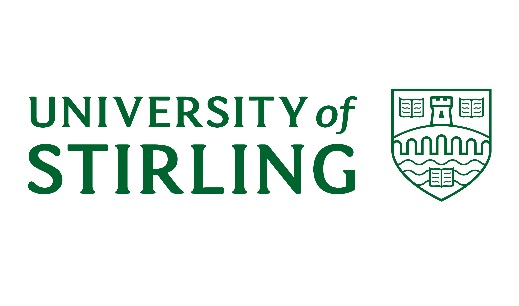 UNIVERSITY COURTA meeting of the University Court will be held at 2.00 pm on Monday 25 May 2020 held via MS Teams.  Members unable to attend the Court meeting, and who have not already tendered their apologies, are asked to email: sacsadmin@stir.ac.uk no later than Thursday 21 May 2020.Eileen SchofieldUniversity SecretaryAGENDAA starring system is used for the business of the Court.  Items which are starred (*) will be discussed and all other items will be noted or approved without further discussion.  Any proposals for additional starred items should be submitted to sacsadmin@stir.ac.uk no later than noon on Friday 22 May 2020.*1.	DECLARATIONS OF INTEREST	To note any declarations of interest from Court members, as appropriate2.	MINUTES	UC(19/20) Minutes 5To approve the minutes of the meeting of University Court held on 23 March 20203.	MATTERS ARISING NOT OTHERWISE ON THE AGENDA	To receive an update on any matters arising from previous minutesCOVID-19*4.	IMPACT OF COVID-19	OralTo receive a briefing from the Principal on the impact of Covid-19 on the HE Sector*5.	FINANCIAL FORECAST	UC(19/20)49To receive a briefing from the Executive Director of Finance on the University’s financial position in the context of Covid-19COMMITTEE REPORTS*6.	GOVERNANCE AND NOMINATIONS COMMITTEE	UC(19/20)50To consider the report from the Governance and Nominations CommitteeOTHER ITEMS7.	ANY OTHER COMPETENT BUSINESS	8.	NEXT MEETING	To note that the next meeting of Court will be scheduled in June/July 2020. Policy & PlanningMay 2020